Районный семинар на тему: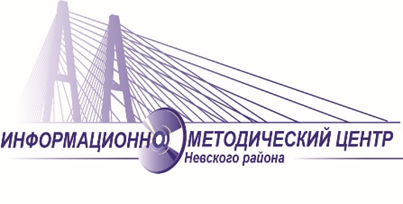 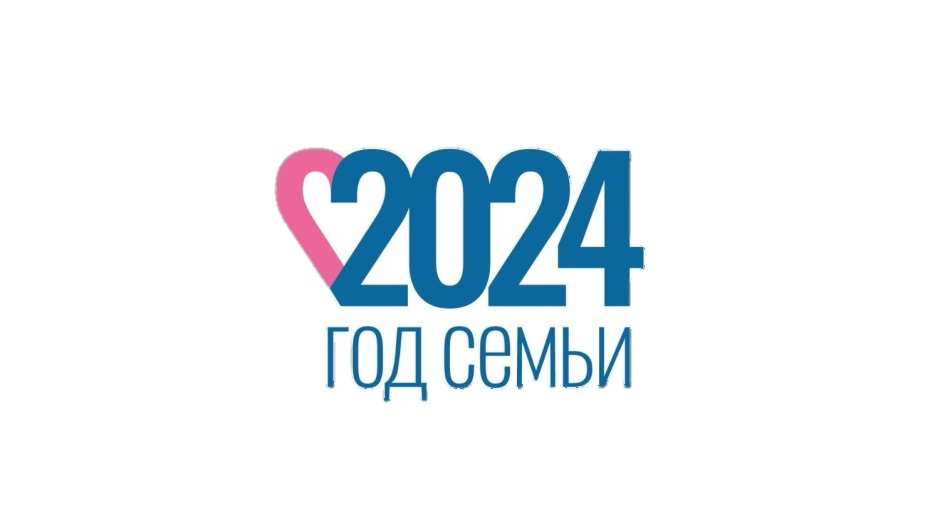 «Взаимодействие ДОУ и семьи в вопросах экологического воспитания дошкольников»Дата проведения: 21.03.2024г.Время проведения:13.15ч.Место проведения: ГБДОУ детский сад №15, улица Чудновского, дом 4, корпус 2, лит.АВремяХод  мероприятия13.00 - 13.15Регистрация участников семинара13.15 - 13.20Приветственное словоБойцова Анна Федоровна, заведующий ГБДОУ детского сада №15  Крипакова  Татьяна Юрьевна, заместитель директора ИМЦ по организационно - методической работе13.20 - 14.20Информационная часть:Экологическое сотрудничество детского сада и семьиЧумак Анна Николаевна, старший воспитатель ГБДОУ детского сада №15 Метеостанция в ДОУ, как эффективное средство экологического воспитанияШагиахметова Аделя Саимовна, заместитель заведующего ГБДОУ №62 Никитенкова Наталья Алексеевна, старший воспитатель ГБДОУ № 62 Экогород – наше будущее… Кузнецова Диана Александровна, воспитатель ГБДОУ №15Кудрявцева Марина Михайловна, воспитатель ГБДОУ №15 Чудо-мусор или как мы можем помочь природеТиверева Ольга Анатольевна, старший воспитатель ГБДОУ №18Смокотина Олеся Олеговна, воспитатель ГБДОУ №18 Селимова Ираида Магомедгаджиевна, воспитатель ГБДОУ №18 Эко-календарь в работе с родителямиМатвеева Светлана Викторовна, старший воспитатель ГБДОУ №11Овчинникова Татьяна Владимировна, воспитатель ГБДОУ №11 Кириллова Валентина Александровна, воспитатель ГБДОУ №11Детский сад со вкусом…Эрлер Екатерина Евгеньевна, воспитатель ГБДОУ №15Пазюк Мария Юрьевна, воспитатель ГБДОУ №15 14.20 -14.35Стендовые доклады:Создание экокванториума для формирования экологической культуры дошкольниковМаремпольская Мария Борисовна, воспитатель ГБДОУ №15 Экологическая лаборатория, как средство формирования экологической культуры у детей старшего дошкольного возрастаЧаплина Юлия Борисовна, воспитатель  ГБДОУ №6214.35 - 14.40Подведение итогов